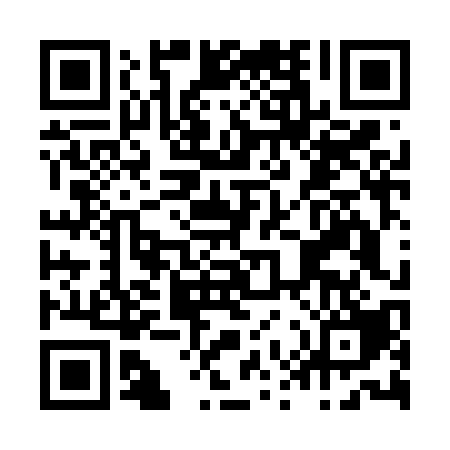 Ramadan times for Aldegheri, ItalyMon 11 Mar 2024 - Wed 10 Apr 2024High Latitude Method: Angle Based RulePrayer Calculation Method: Muslim World LeagueAsar Calculation Method: HanafiPrayer times provided by https://www.salahtimes.comDateDayFajrSuhurSunriseDhuhrAsrIftarMaghribIsha11Mon4:564:566:3512:254:276:166:167:4912Tue4:544:546:3312:254:286:186:187:5113Wed4:524:526:3112:254:296:196:197:5214Thu4:504:506:2912:244:306:206:207:5415Fri4:484:486:2712:244:316:226:227:5516Sat4:464:466:2512:244:326:236:237:5717Sun4:444:446:2412:244:336:246:247:5818Mon4:424:426:2212:234:346:266:267:5919Tue4:404:406:2012:234:356:276:278:0120Wed4:384:386:1812:234:366:286:288:0221Thu4:364:366:1612:224:376:306:308:0422Fri4:344:346:1412:224:386:316:318:0523Sat4:314:316:1212:224:396:326:328:0724Sun4:294:296:1012:214:406:346:348:0825Mon4:274:276:0812:214:416:356:358:1026Tue4:254:256:0612:214:426:366:368:1227Wed4:234:236:0412:214:436:376:378:1328Thu4:214:216:0312:204:446:396:398:1529Fri4:184:186:0112:204:456:406:408:1630Sat4:164:165:5912:204:466:416:418:1831Sun5:145:146:571:195:477:437:439:191Mon5:125:126:551:195:487:447:449:212Tue5:105:106:531:195:497:457:459:233Wed5:075:076:511:185:507:477:479:244Thu5:055:056:491:185:517:487:489:265Fri5:035:036:471:185:527:497:499:276Sat5:015:016:461:185:537:507:509:297Sun4:584:586:441:175:547:527:529:318Mon4:564:566:421:175:547:537:539:329Tue4:544:546:401:175:557:547:549:3410Wed4:514:516:381:175:567:567:569:36